Об утверждении ведомственной целевой программы«Противодействие коррупции в сфере деятельности государственной инспекции финансового контроля Самарской области на 2020 – 2022 годы»В целях совершенствования и реализации системы мер по противодействию коррупции в сфере деятельности государственной инспекции финансового контроля Самарской области ПРИКАЗЫВАЮ:1. Утвердить ведомственную целевую программу «Противодействие коррупции в сфере деятельности государственной инспекции финансового контроля Самарской области на 2020 – 2022 годы» (далее – ведомственная программа).2. Заместителям руководителя государственной инспекции финансового контроля Самарской области, руководителям структурных подразделений государственной инспекции финансового контроля Самарской области принять ведомственную программу к исполнению и обеспечить ее реализацию.3. Контроль за исполнением настоящего Приказа оставляю за собой.4.Опубликовать настоящий Приказ в средствах массовой информации. 5.Настоящий Приказ вступает в силу с 1 января 2020 года.Пузиков 3320958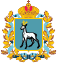 ГОСУДАРСТВЕННАЯ ИНСПЕКЦИЯ ФИНАНСОВОГО КОНТРОЛЯ САМАРСКОЙ ОБЛАСТИПРИКАЗот _____________ №____________РуководительР.К.Ульбеков